September 30, 2022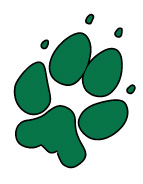 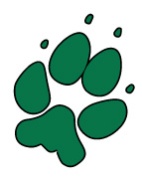 Week at a Glance October 3 - 7 MONDAY 3rdSoccer – practice 2:30TUESDAY 4thSoccer Game @Ocean Cliff after school Cross Country 3:30 Crescent Park WEDNESDAY 5thSoccer game vs Peace Arch 2:30THURSDAY 6thCross Country Practice 7:45 – 8:15 amSoccer Game @Morgan after school Hot lunch order deadline (for Friday Oct. 14th)FRIDAY 7th~Health & Safety Please continue to complete a daily health check and keep students at home if they are not well.Hot Lunch (PAC)  www.semiahmootrail.hotlunch.netSoccer Play Day @ South Surrey Athletic Field Tues, Oct 11 12:30 – 3:00Although games start at 12:30, Semiahmoo Trail will play second so players will depart at 12:20 and warm up beforehand.  Games are 20 minutes long. Communicating Learning & ReportingBeginning September 2022, the Surrey School District has selected Spaces by MyBlueprint as the new district-wide online platform for student digital portfolios to communicate student learning (where teachers are choosing to use a digital format for reporting purposes). If you have previously provided consent for your child to use a digital portfolio please note that the district is moving from FreshGrade to Spaces by myBlueprint. All Spaces data is stored in Canada. If a classroom teacher indicates that they will be using digital portfolios (Spaces) please let the school office know if you have any concerns or questions regarding the new digital portfolio platform. Otherwise, the district will continue providing your child with a digital portfolio. For families who are new to the school, you will receive a Technology Tool General Consent form shortly to complete, sign and return to the school. Teachers will be communicating their plans for reporting with families over the next few weeks. Please note that all teachers will formally communicate progress in relation to curriculum learning standards at least 3x per year (including year-end), however, they may do so through digital or non-digital formats. FSA’s (Foundational Skills Assessment) will be offered to Grade 4 & 7 students in late October. Please access the following for more information. Parents will be given the option of excusing students from this assessment if they choose to.FSA Parent Letter - English FSA Parent Letter - Arabic FSA Parent Letter - Korean FSA Parent Letter - Punjabi FSA Parent Letter - Simplified Chinese FSA Parent Letter – Traditional Chinese October Calendar Dates 2022-23Oct. 10	Thanksgiving Day (School Closed) Oct. 12	Early Dismissal (1:30 pm) 	Intake (Parent/Teacher) Meetings Begin (more information	provided from classroom teachers this week)Oct. 14	Hot Lunch Oct. 20	Interim ReportsOct. 21	Non-Instructional Day No SchoolOct. 24 	Diwali	Oct. 31		Halloween Carnival/Parade